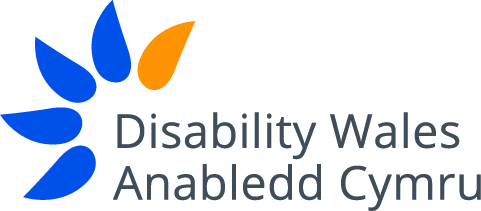 Hygyrchedd tacsis a cherbydau hurio preifat: profiad pobl anabl yng NghymruYm mis Ebrill 2017, daeth yn anghyfreithlon i yrwyr tacsi a cherbydau hurio preifat wahaniaethu yn erbyn defnyddwyr cadeiriau olwyn. Golygodd y newid yn y gyfraith na allai gyrwyr bellach wrthod cymryd defnyddwyr cadair olwyn na chodi tâl ychwanegol arnynt ar gyfer eu teithiau. Roedd hefyd yn ei gwneud yn ofynnol i yrwyr ddarparu cymorth priodol i ddefnyddwyr cadair olwyn. Roeddem am wybod a oedd y newid hwn yn y gyfraith wedi gwneud gwahaniaeth i brofiadau pobl anabl oedd yn defnyddio tacsis a cherbydau hurio preifat yng Nghymru. Ym mis Tachwedd 2017 lansiodd Anabledd Cymru arolwg ar-lein i ffurfio darlun o brofiadau pobl anabl oedd yn defnyddio tacsis a cherbydau hurio preifat ledled Cymru. Roeddem wedi cael ar ddeall bod pobl anabl yn wynebu amryw o anawsterau wrth ddefnyddio tacsis a cherbydau hurio preifat. Roeddem am wybod pa mor eang yw'r materion hyn ar draws Cymru.Dros gyfnod o dri mis, derbyniwyd 97 o ymatebion i'n harolwg o bob cwr o Gymru. Roedd 78 y cant o'r ymatebwyr yn diffinio eu hunain fel pobl anabl. Nododd mwyafrif sylweddol o'r rheiny a ymatebodd, sef 64 y cant, eu bod wedi cael problemau wrth ddefnyddio tacsis a cherbydau hurio preifat. Y prif faterion a godwydArgaeledd Mae pobl anabl yn aml yn gorfod aros am fwy o amser oherwydd diffyg cerbydau hygyrch.Y broblem fwyaf cyffredin a nodwyd yn yr arolwg oedd diffyg argaeledd cerbydau sy'n hygyrch i gadeiriau olwyn. Dyma rai o'r profiadau a nodwyd gan y bobl anabl a ymatebodd i'r arolwg hwn: rhaid aros am oriau am deithiau a archebwyd ymlaen llaw; cael gwybod nad yw tacsis hygyrch ar gael ar adegau pan fo plant angen cludiant i'r ysgol, neu gyda'r nos; neu gerbydau cyffredin yn cael eu hanfon yn lle'r cerbyd hygyrch y gofynnwyd amdano.  "Cysylltais â chwmnïau tacsi yn Nhorfaen - dim ond un a ddywedodd fod ganddynt dacsi hygyrch, ond pan geisiais ei archebu ar gyfer 6.30 pm, dywedon nhw nad oeddent yn mynd â phobl anabl allan gyda'r nos!"Profiad mab yn trefnu tacsi i'w dad er mwyn mynychu parti pen-blwydd. "Bu rhaid i mi aros am fwy nag awr a galw dair gwaith; dywedon nhw na allai'r gyrrwr fy ngweld. Roeddwn yn sefyll o dan olau, ger mynedfa. Sylwais ar fan yr heddlu, felly gofynnais am help. Anfonodd y cwmni tacsis yrrwr heb oedi mwy"Profiad person anabl fu'n aros am dacsi wedi'i archebu ymlaen llaw."Mae'n rhaid i chi roi o leiaf 24 awr o rybudd ac os yw'n adeg cludo plant ysgol, does gennych chi ddim gobaith rhwng 2 a 4pm."Defnyddiwr cadair olwynTeithiau i'r ysgol neu'r colegNododd rhieni a ymatebodd i'r arolwg hwn ar ran eu plant fod gan yrwyr agweddau gwael tuag at blant ag anghenion ychwanegol. Yn aml, cafodd trefniadau trosglwyddo ysgolion eu newid yn ddirybudd, a heb ystyried yr effaith a allai hyn gael ar y plentyn. Roedd yn ymddangos nad oedd hebryngwyr ysgol yn meddu ar yr hyfforddiant na'r wybodaeth angenrheidiol i roi cymorth i blant ag anghenion ychwanegol. Cafwyd nifer o ymatebion o ardal Pen-y-bont ar Ogwr oedd yn codi materion penodol o ran cludiant ysgol. "Naill ai ddim cyrraedd o gwbl, cyrraedd yn hwyr, anghofio dod i gasglu fy mhlentyn, anfon ceir sydd ddim yn amlwg eu bod yn Dacsis. Staff anghwrtais sydd ddim yn deall y cymhlethdodau. Gwahanol yrwyr o hyd"Profiad rhiant i blentyn sydd ag awtistiaeth o ddefnyddio cludiant ysgol ym Mhen-y-bont ar Ogwr. Llwyddodd yr arolwg i dynnu sylw at enghraifft o arfer da gan un cwmni ym Mhen-y-bont. "Mae gan fy mab awtistiaeth, ac roedd y cwmni tacsis gwreiddiol yn wych. Roeddent yn fodlon dod i'n cartref a chwrdd â'm mab. "Gwrthod cymryd teithwyr anablDwedodd pobl anabl eu bod yn cael eu hanwybyddu dro ar ôl tro wrth geisio dal tacsi, neu fod gyrwyr yn gwrthod eu codi.Nododd 15 y cant o ymatebwyr fod gyrrwr tacsi wedi gwrthod eu cymryd nhw oherwydd eu bod yn defnyddio cadair olwyn neu am fod ci cymorth gyda nhw."Rhwystredigaeth o weld llawer o gwmnïau'n defnyddio tacsis hygyrch, ond cael ar ddeall nad ydynt ar gael oherwydd nad oes ganddynt yrwyr sy'n fodlon eu defnyddio neu eu bod heb gael hyfforddiant" Profiad defnyddiwr cadair olwyn yn Nhorfaen."Cefais brofiad ofnadwy pan ddaeth gyrrwr tacsi heibio a gweld fy ngadair olwyn a gweiddi "Dydw i ddim yn mynd â chi, ffoniwch am un arall", roedd hyn yn ofid mawr i mi"Defnyddiwr cadair olwyn ynghylch taith wedi'i archebu ymlaen llaw yn Wrecsam.Mae cael eu gwrthod yn ddigwyddiad rheolaidd i rai pobl anabl sydd â chŵn cymorth: "Mae gyrwyr tacsi wedi gwrthod mynd â mi unwaith y byddant yn gweld bod gen i gi tywys."Meddai defnyddiwr ci tywys arall "Cefais fy mygwth gan yrrwr i gael fy 'nghi drewllyd' allan o'r car"Anawsterau â chlampiau a rampiauGall bywydau pobl anabl gael eu peryglu wrth i yrwyr wrthod clymu cadeiriau olwyn yn ddiogel yn eu cerbydau. Mae gyrwyr yn gwrthod clymu cadeiriau olwyn yn ddiogel drwy ddefnyddio clampiau, gan honni nad oes angen y clampiau hynny. Mae hyn yn peri problem ddiogelwch ddifrifol i ddefnyddwyr cadeiriau olwyn, gan fod perygl i'w cadeiriau olwyn droi drosodd pan fydd y cerbyd yn symud. Nododd yr ymatebwyr hefyd nad yw gyrwyr yn aml yn cario rampiau na chlampiau, neu dydyn nhw ddim yn gwybod sut i'w defnyddio nhw, ac maent yn dibynnu ar ddefnyddwyr cadair olwyn i'w cynghori. "Nid yw llawer o yrwyr yn gwybod sut i ddefnyddio rampiau'n gywir na sut i ddefnyddio gwregysau diogelwch gyda chadeiriau olwyn. Rydym wedi cerdded i ffwrdd o rai tacsis oherwydd ofnau ynglŷn â diogelwch "Profiad defnyddiwr cadair olwyn o ddefnyddio tacsis a cherbydau hurio preifat. "Rydw i wedi cael gyrwyr tacsi yn gwrthod clymu fy nghadair yn gywir, gan ddweud eu bod yn cymryd rhywun arall yn yr un math o gadair olwyn ac nid oes angen iddynt ei chlymu'n sownd, a dydyn nhw ddim yn gweld pam y mae angen iddynt glymu fy un i. Hyn er fy mod i wedi esbonio oni chaiff ei harneisio'n ddiogel, bydd yn symud ac yn llithro, a gall hyd yn oed droi drosodd."  Ymatebydd o Abertawe.Taliadau ychwanegolMae pobl anabl sy'n gofyn am dacsis hygyrch yn dweud bod prisiau uwch yn cael eu codi. Roedd llawer o ymatebwyr yn honni bod pris uwch wedi cael ei godi arnynt am ddim rheswm ar wahan i'r ffaith eu bod yn anabl.  Roedd defnyddwyr cadeiriau olwyn o'r farn bod disgwyl iddynt dalu mwy oherwydd bod angen cerbyd hygyrch arnynt. "Bydd cwmnïau tacsi yn aml yn defnyddio'r ddadl o gost yn erbyn defnydd fel cyfiawnhad dros gostau ychwanegol.""Codwyd pris uwch arna i, £5 yn hytrach na £4, am gerbyd oedd yn hygyrch i gadair olwyn".Defnyddiwr cadair olwyn o Dorfaen "Rydw i wedi cael y newid anghywir oherwydd maen nhw'n meddwl na allaf weld yr arian, felly fydda i ddim yn sylwi."Ymatebydd â nam ar y golwg AgweddauMae profiadau negyddol wrth ddefnyddio tacsis a cherbydau hurio preifat yn darbwyllo llawer o bobl anabl rhag eu defnyddio. "Gyrrwr sy'n tybio bod nam corfforol yn golygu bod ganddynt anhawster dysgu hefyd gan beidio â siarad yn briodol â'r person ifanc."Unigolyn sy'n gweithio gyda defnyddwyr cadeiriau olwyn ifanc yn Ne Cymru."Staff anghwrtais sydd ddim yn deall y cymhlethdodau sy'n perthyn i anabledd."  "Nid oedd gwerth y drafferth iddo fy nghludo gan y byddai'n rhaid iddo gymryd amser i lanhau ei gar ".Mam plentyn ag awtistiaeth "Does dim ymwybyddiaeth na hyfforddiant a dealltwriaeth!"Teimladau mam plentyn ag awtistiaeth.Dulliau o archebu teithiauMae angen i gwmnïau llogi preifat gynyddu ffyrdd y gall teithwyr archebu taith, i gynnwys cyfnewid testun, negeseuon testun a chyfathrebu digidol. "Yn aml, roedd yn cymryd dros 2 awr i archebu unrhyw daith, gan nad oedd y cwmnïau y cysylltais i â nhw, yn eu geiriau eu hunain, â chaniatâd i ateb galwadau Cyfnewid Testun"Profiad ymatebydd Byddar o archebu taithCasgliadEr gwaethaf y newidiadau diweddar yn y gyfraith, mae rhai gyrwyr tacsi a cherbydau hurio preifat yn dal i wahaniaethu yn erbyn pobl anabl. Mae angen i awdurdodau lleol, cwmnïau tacsis a cherbydau hurio preifat weithredu'n fwy pendant i sicrhau bod gan bobl anabl yr un mynediad â phawb arall i dacsis a cherbydau hurio preifat. Mae'n bwysig bod adrannau trwyddedu awdurdodau lleol yn gweithio gyda chwmnïau tacsi i ddarparu Hyfforddiant Cydraddoldeb Anabledd (DET), wedi'i gynllunio a'i ddarparu gan bobl anabl, i gynyddu dealltwriaeth a sicrhau bod pobl anabl yn cael eu trin yn gyfartal. Hoffai Anabledd Cymru fod DET yn ofyniad hanfodol ar gyfer cael trwydded ar gyfer tacsi neu gerbyd hurio preifat.Crynodeb o'r materion a godwyd mewn ardaloedd Awdurdod Lleol:Abertawe        Diffyg cerbydau hygyrchAbertawe        Gwrthod cŵn tywysAbertawe        Gyrwyr yn ansicr ynglŷn â sut i ddefnyddio clampiau yn eu cerbydauBlaenau Gwent        Dim cerbydau hygyrch ar gael ar fin-nos ac yn ystod y nosBlaenau Gwent        Dim cerbydau hygyrch ar gael ar fin-nos ac yn ystod y nosBro Morgannwg        Diffyg cerbydau hygyrchBro Morgannwg        Diffyg cerbydau hygyrchCaerdydd        Gwrthod cŵn tywysCaerdydd        Diffyg cerbydau hygyrchCaerdydd        Diffyg ymwybyddiaeth o anableddCaerdydd        Prisiau uwch, dim clampiau mewn cerbydau, gyrwyr yn mynnu nad oes angen clampiauCaerdydd        Gwrthod cymryd defnyddwyr cadair olwynCaerdydd         Gyrwyr yn ansicr ynglŷn â sut i ddefnyddio rampiau a chlampiau yn eu cerbydauCaerdyddCaerfyrddin        Diffyg cerbydau hygyrchCaerfyrddin         Gwrthod cŵn tywysCaerffili        Prisiau uwchCaerffili        Gwrthod cŵn tywysCaerffili        Diffyg ymwybyddiaeth o anableddCaerffiliCasnewydd        Diffyg argaeledd ar gyfer cerbydau hygyrchCasnewydd        Anawsterau â chludiant ysgol ac agweddau gwael ymysg gyrwyrCasnewydd        Gyrwyr yn ansicr ynglŷn â sut i ddefnyddio offer cymorth mynediad yn eu cerbydauCasnewyddCastell-nedd Port Talbot        Diffyg cerbydau hygyrchCastell-nedd Port Talbot        Diffyg ymwybyddiaeth o anableddConwy        Diffyg cerbydau hygyrchConwy        Gwrthod cymryd defnyddwyr cadair olwynConwyPen-y-bont ar OgwrCludiant ysgol: Pen-y-bont ar Ogwr        Diffyg ymwybyddiaeth o anabledd Pen-y-bont ar Ogwr        Anghysondeb o ran gyrwyrPen-y-bont ar OgwrPowys        Diffyg cerbydau hygyrchPowys        Gyrwyr yn gwrthod cludo defnyddwyr cadeiriau olwynPowys        Diffyg systemau archebu hygyrch ar gyfer cwsmeriaid B/byddar a phobl â nam ar eu clywPowysRhondda Cynon TafProblemau â chludiant ysgolRhondda Cynon Taf         Diffyg ymwybyddiaeth o anableddRhondda Cynon TafRhondda Cynon TafSir Benfro        Diffyg cerbydau hygyrchSir Benfro        Diffyg cerbydau hygyrchSir Ddinbych        Diffyg ymwybyddiaeth o anableddSir Ddinbych        Gwrthod clymu cadeiriau olwyn yn ddiogel yn y cerbydSir DdinbychSir Fflint        Diffyg ymwybyddiaeth o anableddSir Fflint        Gyrwyr yn ansicr ynglŷn â sut i ddefnyddio rampiau a chlampiau yn eu cerbydauSir Fynwy        Diffyg cerbydau hygyrchSir Fynwy        Diffyg cerbydau hygyrchTorfaen        Diffyg cerbydau hygyrchTorfaen        Gyrwyr yn ansicr ynglŷn â sut i ddefnyddio rampiau yn eu cerbydauTorfaen        Dim cerbydau hygyrch ar gael wedi nosTorfaen        Nid yw'r systemau archebu'n hygyrch ar gyfer cwsmeriaid B/byddar a phobl â nam ar eu clywWrecsam        Diffyg cerbydau hygyrchWrecsam        Gwrthod cŵn tywys